High-throughput discovery of Hf promotion on the stabilisation of hcp Co and Fischer-Tropsch activityLuis Alvarado Rupflin,a Hendrik Van Rensburg,b Marco Zanella,a Elliot J. Carrington,a Rebecca Vismara,a Alexios Grigoropoulos,a Troy D. Manning,a John B. Claridge,a Alexandros P. Katsoulidis,a Robert P. Tooze,b and Matthew J. Rosseinsky*,aa Department of Chemistry, Materials Innovation Factory, University of Liverpool, Liverpool L7 3NY, U.K.b Drochaid Research Services Ltd, Purdie Building, North Haugh, St Andrews, KY15 9ST, UKAbstractA proxy-based high-throughput experimental approach was used to explore the stability and activity of Co-based Fischer-Tropsch Synthesis catalysts with different promoters on a variety of supports. The protocol is based on XRD estimation of the active phase polymorph, particle size and ratio of crystalline phases of Co to support. Sequential sample libraries enabled exploration of four Co loadings with five different promoters on six support materials. Catalysts stable to aging in syngas, i.e. displaying minimal change of particle size or active phase concentration, were evaluated under industrial conditions. This procedure identified SiC as a support that confers catalyst stability and that a combination of Ru and Hf promotes the stabilisation of hcp Co. Unsupported bulk samples of Co with appropriate amounts of Ru and Hf revealed that the formation of hcp Co is independent of the support. The hcp Co-containing catalyst afforded the highest catalytic activity and C5+ selectivity amongst the samples tested in this study, confirming the effectiveness of the proxy-based high-throughput method.IntroductionThe Fischer-Tropsch Synthesis (FTS) is an important process for the production of long chain hydrocarbons from syngas (a mixture of CO and H2) using catalysts with Co, Fe or Ru as active metals. The development of active and stable catalysts is a key factor for the implementation of FTS in the production of fuels and chemicals [1, 2]. The activity of FTS catalysts is attributed to different factors such as the particle size, active metal phase, the metal surface area, and the interactions with the support material [3-9][3-6]. The presence of different Co polymorphs (fcc and hcp) for example plays an important role in the activity of the catalysts and has been subject to many studies recently, showing that the hcp Co phase is more active than the fcc Co phase in FTS [3, 4, 10-12]. The deactivation of the catalysts can occur through different mechanisms such as sintering, oxidation, formation of metal-support compounds, carbon deposition and poisoning [6, 9, 13, 14]. Realistic investigations addressing the activity and stability of FTS catalysts require extended testing times and diverse catalyst sets to delineate the effect of the different factors. The formation and stabilization of the hcp Co phase for FTS catalysts has been thoroughly investigated [3, 4, 10-12, 15, 16]. The transformation of hcp Co to fcc Co begins at temperature above 400 °C [17]. De la Pena et al. [18] reported the formation of Co hcp particles by reducing Co3O4 nanoparticles in a H2 and CO gas mixture. The authors observed the formation of a graphitic layer encapsulating the hcp Co particles, which stabilizes the hcp phase up to a temperature of 700 °C by decreasing the surface energy of those particles. To achieve the formation of the hcp phase on a support material, Gnanamani et al. [4] treat supported Co samples under CO flow and moderate temperatures (230 °C) to form Co2C. The reduction of the Co2C at 230 °C under H2 leads to the formation of the hcp Co, which is attributed to structural similarity between these phases as both crystallize in the hexagonal system. No investigation has facilitated the formation of the Co hcp phase by adding promotors and reducing the samples under H2 at temperatures as high as 500 °C. High throughput (HT) experimentation is used to accelerate the screening of large catalyst sets, it has been successfully applied in the development of heterogeneous catalysts [19-21], and can be applied for the identification of stable FTS catalysts, by parallelizing the preparation, ageing and characterization of the samples. While HT testing of the catalytic properties of the materials demands access to specialised equipment [22], the use of a proxy can accelerate the identification of suitable, stable and active materials without having to test all of the elements of a library. In a previous paper [7] we reported the development of a proxy-based method for the accelerated discovery of stable FTS catalysts. The workflow developed includes the parallelized preparation, reduction, characterization of the samples augmented by an aging procedure under FTS similar conditions (H2:CO = 4; 230 oC, 1 bar) for 100 h. The core of the proxy is the assessment of the stability and activity of the samples by estimating the change in particle size and the amount of metallic Co with the aging procedure. This is carried out by comparing the (111) peak of fcc Co width and area with the (400) peak of γ-Al2O3. The last step is to run high throughput TGA on selected samples to estimate the degree of reduction. The use of this method identified the composition of a series of highly stable, high surface area supported Co catalysts promoted by Mg and Ru, and the optimum preparation protocol (i.e. order of addition, calcination steps).The proxy protocol described above is applied here to investigate the effect of different support materials and promotors on the stability of Co based catalysts. The iterative workflow (Supplementary Note 1) was used to first screen six different support materials (active carbon, Al2O3, SiC, SiO2, TiO2, ZrO2) and five promotors (Ru, Re, Mo, Mn, La). This set of experiments identified SiC as a suitable support material and the screening of further promotors (Ru, La, Ce, Pr, Nd, Hf) demonstrated the positive effects of a combination of Co, Ru, Hf on SiC, which lead to the formation of hcp Co. Catalytic experiments under FTS conditions revealed higher C5+ selectivity for a catalyst promoted with Ru and Hf. A more comprehensive study of the effects of Ru and Hf on the formation and stabilization of the hcp Co without support materials, shows that Ru and Hf alone stabilize this phase, but the effect increases significantly, when both are present, stabilizing the hcp Co phase to a temperature up to 500 oC and 12 h.ExperimentalSample preparationCatalysts were synthesized by incipient wetness impregnation of the support materials. The support materials were weighed by a Quantos automated balance (Mettler Toledo XPE206) (250 mg) into 24 vials. An Eppendorf ep Motion 5075 was used for the liquid deposition onto the support materials; a plate holding an array of 4 x 6 vials containing the weighed support materials, allowed a variation of four different Co loadings and six different promotors on each support material this gives a total of 24 samples with different composition on each of the six support materials (Table S1), i.e., a total of 144 samples.The impregnation of the support materials is a multistep procedure. In a typical synthesis of a material with 20 wt.-% of Co, 0.212 ml of a 4.0 M Co(NO3)2·6H2O solution were added to the 24 vials each containing 250 mg of SiC using the Eppendorf ep Motion 5075, followed by the addition of 0.047 ml of water. After mixing the materials with a spatula, the vials are placed on a shaker for 1 h to obtain a homogenous distribution of the solution on the support material. The samples were dried at 100 °C for 16 h. The impregnation of each promoter (Ru, Re, Mo, Mn, and La in the first library and Ru, La, Ce, Pr, Nd, and Hf in the second library) is performed with the respective solution and water amounts. The exact amount of promoter precursors and solutions used in each impregnation are provided in the Supplementary Information file (Supplementary Note 2). The addition of promoter solution is followed by a drying step at 100 °C for 16 h and in samples with two promotors the same drying step is performed between the additions. Finally the samples are calcined at 300 °C under air for 6 h for the decomposition of the nitrates. The following step is the reduction of the samples under pure H2 flow (50 ml/min) at 500 °C for 12 h in ceramic well plates (128x43x6 mm, Figure S2). The ceramic well plate can hold 48 different samples and three of the plates can be reduced each time, making a total of 144 samples per run. Each well is 6 mm in diameter and 3 mm in depth and was half filled with sample. Before taking the catalysts out of the furnace they are passivated with 1 % O2 in N2 (100 ml/min) at room temperature. The ceramic well plates are directly placed in a high throughput XRD (HT XRD, Panalytical X-pert Pro diffractometer with an XYZ stage) for the first characterization of the samples. The aging procedure of the samples was performed using the ceramic well plates under conditions approximating low temperature FTS with the flow of syngas (H2:CO = 2:1, 90 ml/min) at 230 °C and ambient pressure for 100 h. After the aging procedure the samples were passivated with 1 % O2 in N2 (100 ml/min) at room temperature and transferred to the HT XRD for characterization.Scale up of samplesSamples selected for scale up were prepared manually in an identical manner to the procedure described above. In a typical synthesis, a sample with 20 wt.-% Co, 0.1 wt.-% Ru, and 5 wt.-% Hf supported on SiC (CoRuHf SiC) was prepared as follows: 1.697 ml of the 4.0 M Co(NO3)2·6H2O solution was added to 0.463 ml water and deposited on 2 g of SiC in a porcelain dish (80 mm diameter) placed on a shaker.  The sample was dried at 100 °C for 16 h, prior to the next impregnation. The next impregnation with the 0.1 M Ru(NO)(NO3)3 solution is performed in an identical manner, but with the respective solution (0.197 ml) and water (2.083 ml) amounts, followed by a drying step at 100 °C for 16 h. Finally, the impregnation with 0.47 M HfCl2O is performed with the respective solution (1.192 ml) and water (0.974 ml) amounts, followed by a last drying step at 100 °C for 16 h and a posterior heat treatment at 300 °C under air for 6 h for the decomposition of the nitrates. The second step is the reduction of the samples, which was performed in a tube furnace under pure H2 flow (50 ml/min) at 500 °C for 12 h in ceramic boats (80 mm). Before taking the catalysts out of the furnace they are passivated at room temperature with 1 % O2 in N2 (100 ml/min). Unsupported samplesUnsupported samples were prepared by mixing quantities of the solutions to obtain the desired atomic ratios. In a typical synthesis of a sample with Ru:Co = 0.003 and Hf:Co = 0.08 atomic ratios 1.073 ml of the 4 M Co(NO3)2·6H2O solution, 0.127 ml of the 0.1 M Ru(NO)(NO3)3 solution and 0.722 ml of the 0.47 M HfCl2O solution were mixed together. After mixing the solutions, the drying, calcination and reduction steps are identical as for the supported samples described above. CharacterizationHigh-throughput X-ray diffraction, XRD, was performed on a Panalytical X-pert Pro diffractometer with an XYZ stage using Co Kα radiation between 38°-55° 2, with a 0.039° step size and 2 s/step. The particle size of the Co metal phase was calculated from the line broadening of the most intense fcc Co peak (111) using the Scherrer equation in X’Pert HighScore Plus software using a Si standard to determine the instrumental line width. Relative crystallinity was determined from the (111) peak of fcc Co width and area (calculated relative to the support peak area). For each crystalline support material we used following peaks (102) of β-SiC, (400) of γ-Al2O3 and (111) of rutile TiO2.XRD of bulk samples was performed with a Panalytical X-pert Pro in Bragg-Brentano geometry laboratory X-ray diffractometer with Co Ka1 radiation = 1.78901 Å. Synchrotron XRD data was recorded on beamline I11 (λ = 0.825972 Å) at Diamond Light Source, UK.Temperature programmed reduction (TPR) was measured using a Quantachrome ChemBET 3000 unit with a TPD; ca. 50 mg of the calcined sample were loaded into a quartz cell and heated up to 100 °C for 30 min under He (100 ml/min) to remove moisture and other adsorbed species from the samples. After cooling down to room temperature the sample was heated to 750 °C at 5 °C min−1 under a flow of 5% H2 in N2 (100 cm3 min−1) to perform the analysis.Fischer -Tropsch Synthesis The activity tests in the FTS were performed at Drochaid Research Services Ltd in St. Andrews. The high throughput catalyst testing was done using a custom-built 32-tube fixed bed reactor test plant, designed by Integrated Lab Solutions and built by Premex. One unit, consisting of two heating blocks with eight reactors each, was used for the tests. The reactors (L = 300 mm; ID = 2.4 mm; OD = 6.5 mm) were accommodated in a heating furnace with an isothermal zone of 100 mm. The catalyst bed length is of 7 cm with in the isothermal zone. SiC grit 320 that was used as an inert diluent material has similar mesh size, ~35 µm, with the catalysts’ supports (Table S1). The flow of the gases CO (CP grade, BOC), H2 (CP grade, BOC) and Ar (CP grade, BOC) as an internal standard was controlled by mass flow controller and the pressure by a digital back pressure regulator. The total flow per tube is 8.3 ml/min (H2:CO = 2.0 and Ar=12%) at 20 bar. Each tube does not receive exactly the same feed rate due to the capillary splits but this is corrected in calculations. The concentration of reaction educts and products was measured using online GC techniques (Agilent Refinery Gas Analyser with a FID channel for the quantification of light hydrocarbons (DB-1 column (2m x 0.32mm x 5μm) and HP-AL/S column (25m x 0.32mm x 8 μm)) and two TCD channels; TCD1 for the permanent gases CH4, CO2, Ar, N2, and CO (HayeSep Q column (6 ft., 80/100 mesh) and a Mol Sieve 5A column (6 ft., 60/80 mesh)) and TCD2 for H2 (HayeSep 3 ft.,80/100 mesh and Molsieve 8 ft., 60/80 mesh). The activity of the catalysts is expressed with cobalt time yield, which was calculated based on molar consumption per gram cobalt per second.Results and DiscussionResults of the first libraryThe HT exploration of FTS catalysts is based on the prior assessment of stability of the active phase, metallic Co, on treatment with syngas as proxy for their activity. The applied workflow involves the parallel synthesis, syngas treatment and XRD characterisation of sample libraries. These are prepared by automated incipient wetness impregnation and reduced concurrently by H2 at 500 oC. HT-XRD analysis is employed to determine the phase of Co and its particle size (Supplementary Note 3) before and after the aging of samples under a syngas mixture, H2:CO = 2:1, at 230 oC for 100 h. Large changes in the particle size of Co or in its overall crystallinity, estimated by the peak area ratio of Co to support, are taken as indicators of the lack of stability and predictors of low catalytic activity for FTS.  The effects of the support material, the Co loading and the addition of promotors were investigated in the first library, which consisted of 144 samples. Support materials Al2O3 [3, 13, 23-31], TiO2 [8, 13, 29, 32-38] ZrO2 [29, 33, 34], SiO2 [4, 13, 29, 33, 39-46] active carbon (AC) [28, 31, 47, 48], and SiC [49, 50] were used. Despite the reactivity of metal oxides, particularly Al2O3, with Co they were selected as supports for their porosity and thermal stability. Non-oxide supports do not interfere with Co, which can be reduced at relatively low temperatures. Ru, Re, Mo, Mn and La were used as promotors. Ru and Re are known to increase the reducibility of cobalt on support materials [8, 13, 26, 27, 29, 32, 34] and increase the resistance to deactivation. Furthermore, Ru is known to be the most active element in FTS. The transition metals Mo and Mn were selected too, since they have been reported to increase the chain-growth probability factor  to larger hydrocarbons in the product stream [31, 36, 41, 45, 46, 51, 52] and finally the rare earth metal La, which has been reported to increase the dispersion of Co on the support [29, 30, 38, 43, 45, 47, 53]. Table 1 Overview of the of the first library with 144 different compositions (support x Co loading x promoter): six different support materials with four different Co loadings each and six different promotors (none, Ru and Re with low loading levels (0.1 wt%) and Mo, Mn and La with high loading levels (5.0 wt%))Based on a first assessment of the HT XRD patterns, samples showing no metallic Co peaks after the reduction or after the aging procedure were immediately ruled out. This is the case for the samples supported on ZrO2 and samples with only 5 wt% Co loading on every other support. The results of crystallite size analysis for aged samples are plotted versus the crystallite size before aging (Figure 1a). The y=x line is used to display the increase, points above the line, or the decrease, points below the line, of the crystallite size after the syngas aging process. Samples prepared on SiO2, AC and TiO2 show an increase in the crystallite size after aging, up to a doubling of the particle size after the aging procedure observed for SiO2, AC and TiO2, while the samples supported on SiC show an increase to a lesser extent, from 27 to 36 nm. For samples supported on Al2O3 a decrease of the particle size from 33 to 16 nm, in the most extreme case, was observed. Figure 1b shows the peak area ratio between Co and support, for the three crystalline supports (Al2O3, TiO2 and SiC), before and after the aging procedure. TiO2 and Al2O3 show a decrease of the peak area ratio after the aging procedure (up to 70 % Co peak area ratio loss on samples supported on TiO2 and up to 60 % Co peak area ratio loss on samples supported on Al2O3), while the area ratio of samples on SiC show the smallest change (between 8 and 23 % Co peak area ratio increase). The effect of the different promotors can clearly be observed for the samples supported on SiC (Figure 1c and d). The samples that show the smallest change in the Co peak area ratio are those promoted with Ru (from 0.63 to 0.75), La (from 0.65 to 0.83) and Mo (from 0.70 to 0.77).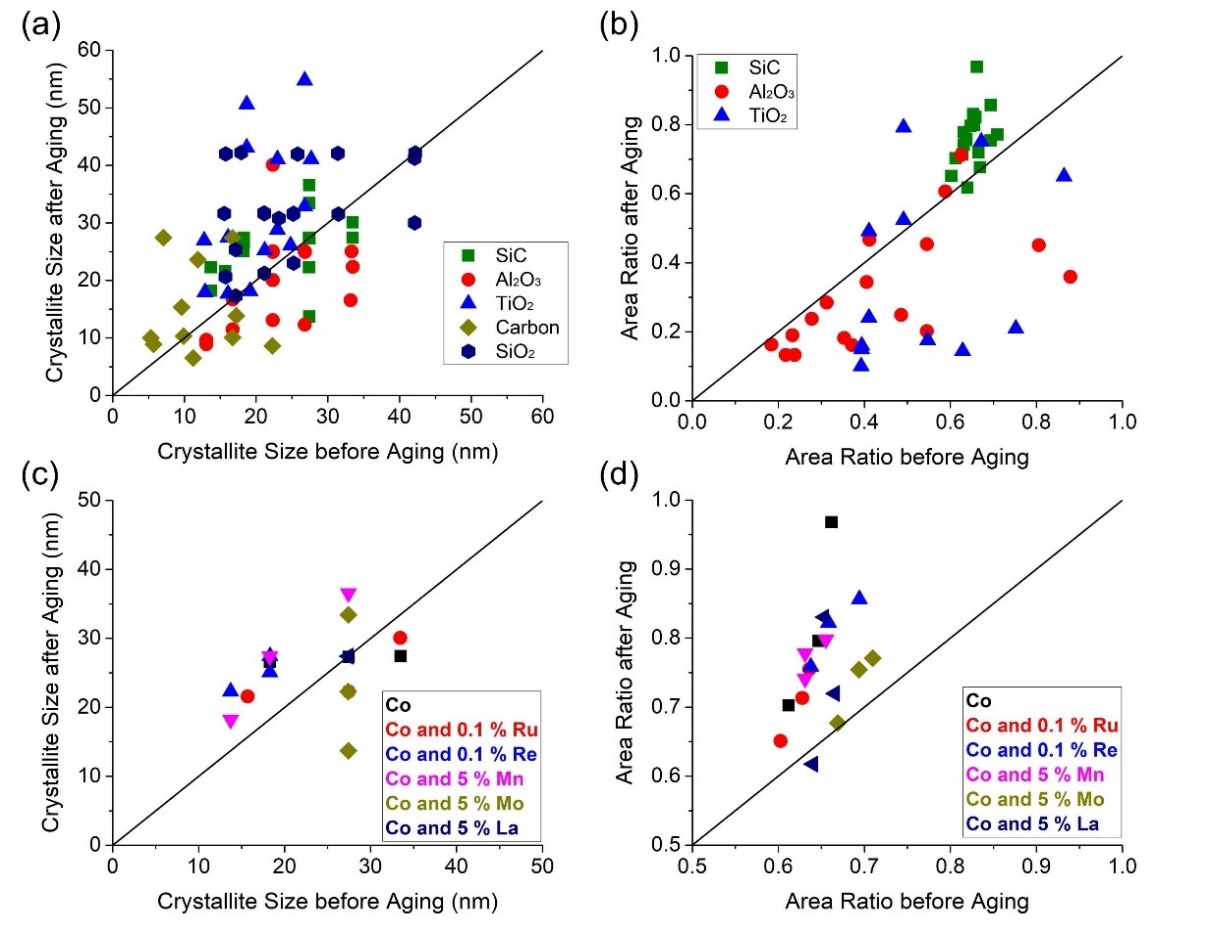 Figure 1 HT screening of the first library. (a) The effect of the support material on the changes of Co crystallite size and (b) peak area ratio with syngas aging. (c) The effect of promoter on the changes of Co crystallite size and (d) peak area ratio of SiC supported samples with syngas aging.Fischer-Tropsch Synthesis – First testSince the samples prepared on SiC show the smallest change of Co crystallite size and peak area ratio after the aging procedure, they were identified as hits from the first library. The samples with a Co loading of 15 wt%; promoted with Ru and Re, at 0.1 wt% loading, and Mn, Mo or La, 5 wt% loading were scaled up and tested in FTS under industrial conditions. These samples were named after the active component and the promoter, e.g. the sample CoRu had 15 wt% Co and 0.1 wt% Ru. The cobalt time yield of each sample on FTS at 20 bar and three different temperatures is shown in Figure 2. At all three temperatures the sample CoRuLa showed the highest activity, CoMn showed the lowest and the other five samples Co, CoRu, CoRe, CoLa and CoMo showed similarly intermediate activity. Apart from the highest activity the sample CoRuLa also exhibited the highest selectivity for liquid products, C5+ 80.75%, and very low selectivity towards CO2 (Table 2). Promotors Ru and Re did not enhance the selectivity of C5+ compared to Co sample while CoMn, CoMo and CoLa provided significantly lower C5+ selectivities. 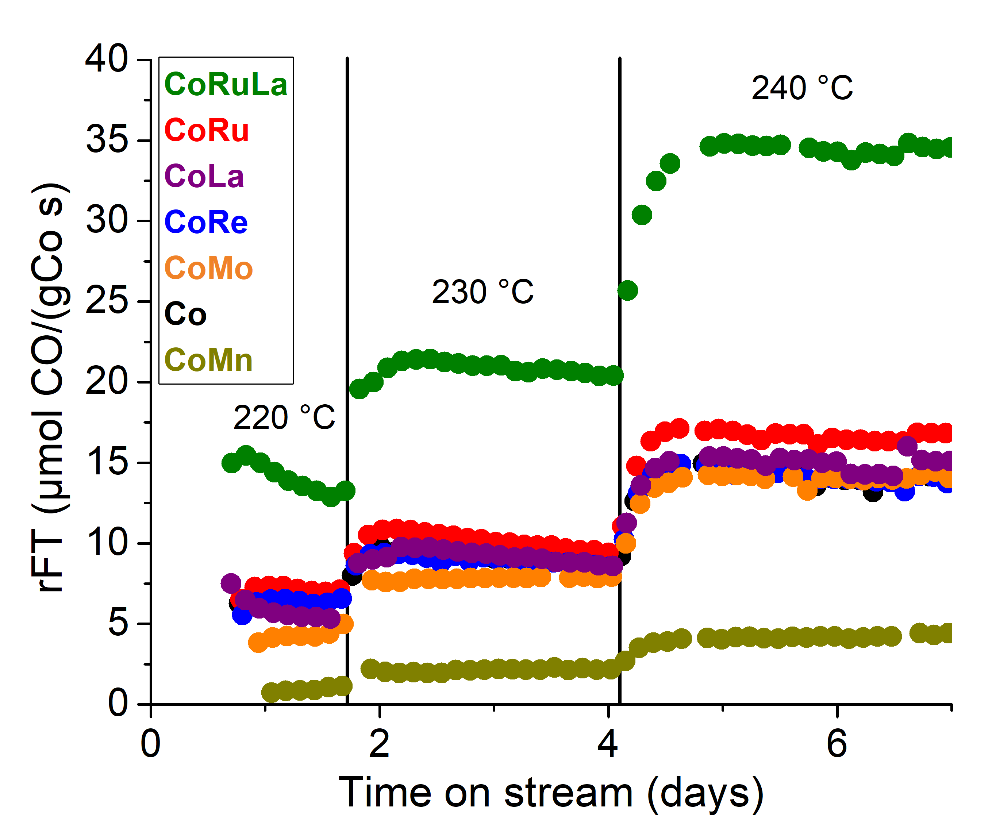 Figure 2 The cobalt time yield on FTS of seven catalysts with different promotors at three different temperatures. Table 2. FTS rate, CO conversion and product selectivity after 1.8 days at 230 °C of the SiC supported catalysts with different promotors.Results of the second library The proxy screening on the first library proved the suitability of SiC as a support material and the positive effect of Ru and La on the stability of Co after the aging procedure. Furthermore, the catalytic test demonstrated the positive effects of the simultaneous promotion of La and Ru enhancing the CO conversion rate and the C5+ selectivity. A second library focussed on the effect of the content of Ru and the inclusion of rare earth elements (La, Ce, Pr, Nd), and Hf as promotors for Co-based materials supported on SiC. While the effect of rare earths on Co-based catalysts has been thoroughly investigated [45, 46, 53, 54], little is known about the effect of the promotion of Hf [35] and its effect on the phase formation and stabilization of Co particles. Hf was chosen, because it is in the same group as Ti and Zr, whose oxides are known promotors and support materials for FT catalysts and because it is in the same period as the rare earth metals. Many patents mention the use of Hf as a promoter for Co based FTS catalysts, but only one patent [35] could be found, where experimental data showing the positive effect of Hf promotion of Co-based catalysts is presented. The effect of rare earths (La, Ce, Pr, Nd) or Hf addition at different loading levels was investigated for samples loaded with Co and Co and Ru, as shown in Table 3. The results obtained after submitting the samples to the workflow described above can be seen in Figure 3, where peak area ratio of Co after the aging procedure is plotted over the peak area ratio before the aging procedure. Each colour represents a different promoter, the shape of the symbols represents different levels of each promoter and the open symbols represent samples without Ru. Samples with Ru and 2.5 or 5 wt% Hf, along with samples promoted with Ru and Ce and samples with Ru and Pr, show a good stability under aging conditions. Samples promoted without Ru prove to be stable under the aging conditions but show lower Co peak area ratios than samples promoted with Ru. The samples promoted with Ru and Hf are particularly striking, whilst the sample with 5 wt% Hf and 0.1 wt% Ru stabilizes the Co peak area as shown in Figure 3, it also shows a further peak on the XRD patterns, which corresponds to the hcp Co phase (Figure S3). The formation of the hcp Co phase is also observed for the rest of the samples promoted with Ru and different levels of Hf.Table 3 Overview of the 30 different compositions of the second library prepared on SiC, combining the promotion of Co catalyst with Ru and rare earths or Hf.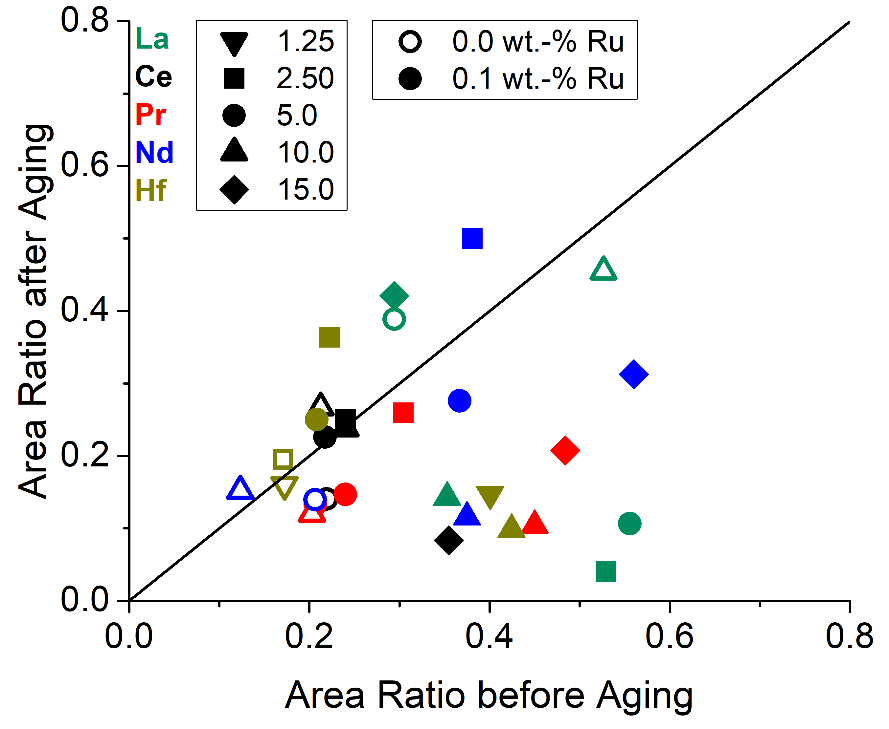 Figure 3 Results of the proxy evaluation of the effect of the addition of La, Ce, Pr, Nd, Hf and Ru to Co based samples supported on SiCScale up of samples The samples with 5 wt% loading of promotors displayed the highest stability in the proxy screening of the second library and they were selected for scale up, characterisation and FTS testing. All samples have fixed loadings of Co (20 wt%), Ru (0.1 wt%), and either Ce, Pr, La or Hf (5 wt%) or no promoter. A sixth sample with standard Co loading (20 wt%) alone supported on SiC was made for comparison purposes. The samples are named according to the active component and the promotors in a similar fashion to the first set of samples.The synchrotron PXRD patterns of the six scaled up samples and of the pure SiC are presented in Figure 4. The catalysts display peaks at d-spacing of 2.04 and 1.77 Å that correspond to the (111) and (200) lattice planes of fcc Co phase. The sample promoted with Hf displays further peaks at d-spacing of 1.91 and 1.15 Å that correspond to the hcp phase of Co (the (101) and (110) planes respectively). The catalysts promoted with Ru, Ce and Ru, and Pr and Ru also show small and broad peaks at a d-spacing of 1.91 Å but with a very low intensity. 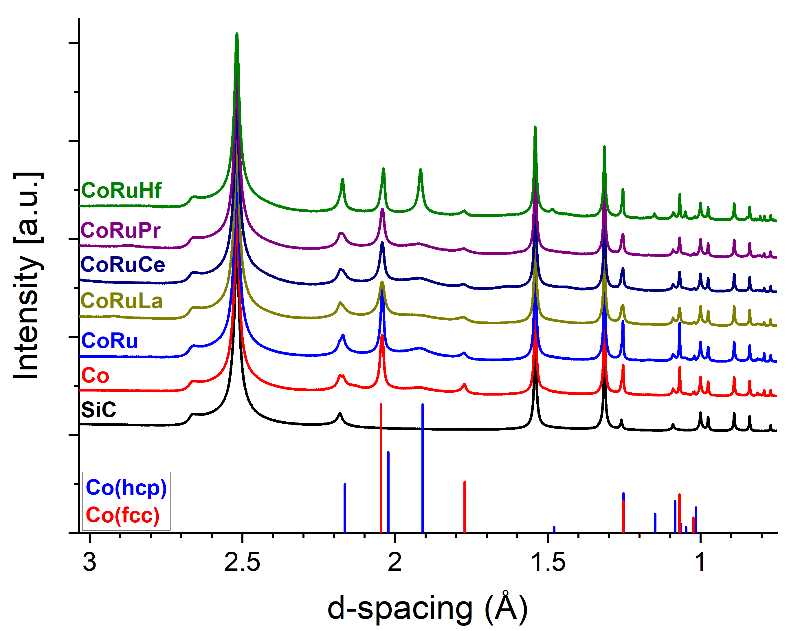 Figure 4 Synchrotron PXRD patterns of the six scaled up samples selected from the second library and of the pure SiC. Temperature programmed reductionIn order to understand the effect of each promoter on the reduction behaviour of Co, the samples were submitted to a TPR analysis under 5 % H2 in N2 (Figure 5). The sample containing only 20 wt% Co shows two peaks, the first one at a lower temperature (300-375 °C) is associated with the reduction of the Co(III) species to Co(II), and the second one, at a higher temperature (400-500 °C) with the reduction of the Co(II) species to Co(0) [29]. The addition of Ru to the samples enhances the reducibility of the samples lowering the onset temperature of both reduction steps by 50oC. The addition of La or Pr cancel the effect of Ru on the reducibility of Co as both steps of CoRuLa and CoRuPr appear at the same temperature ranges as for the Co sample. In contrast the combination of Ce and Ru promotes further the reducibility of Co and in particular the first peak of CoRuCe is shifted by 10 oC lower than CoRu. Again it is the sample promoted with Ru and Hf that exhibits the most differentiated reduction behaviour. No reduction is observed up to 330 °C and the  reduction steps have been merged together in a single peak between 330-460 °C. 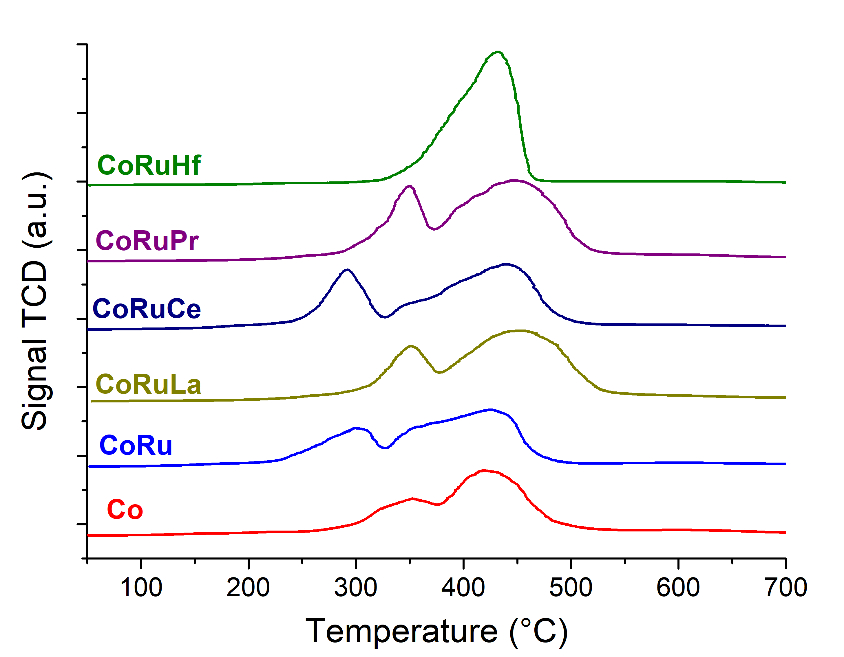 Figure 5 H2-TPR profile of the scaled-up samples. The addition of Hf to the samples leads to a merge of the reduction peaks of Co oxides.Fischer-Tropsch Synthesis – Second testThe scaled-up materials were tested under industrial FTS conditions in a parallel reactor system at 20 bar and three different temperatures (Figure 6a). At 210 °C the materials CoRu, CoRuLa, CoRuCe and CoRuPr show similar Co time yield and only the material CoRuHf shows higher performance. At 220 °C all the materials display an increase in their activity with CoRuHf being the most active. CoRuPr shows higher yield than the rest of the samples verifying the promoting effect of Pr compared other rare earths [55]. At 230 °C all the materials show different CO conversion rates in the FTS with the following activity order CoRuHf> CoRuPr> CoRuLa> CoRuCe> CoRu. The material promoted with Ru and Hf not only shows the highest yield at all temperatures, it also displays the highest selectivity values towards C5+ components as Table 4 shows. The material CoRuHf achieves C5+ selectivity values up to 80.19 % with a CO conversion rate of up to 23.90 μmolCO/(gCo·s), followed by the CoRuCe material (77.33 % C5+ selectivity and 20.22 μmolCO/(gCo·s)), the CoRu material, which shows high selectivity towards C5+ components (76.90 %) but lower CO conversion rates (14.43 μmolCO/(gCo·s), and the CoRuPr material (75.38 % C5+ selectivity and 20.38 μmolCO/(gCo·s)).  The material with the lowest C5+ selectivity is CoRuLa with 68.57 % and 17.14 μmolCO/(gCo·s). Furthermore, the CoRuHf material also shows the lowest selectivity towards CO2 (0.36 %) and C2-C4 components (7.90 %) at 230 °C. Finally, the CoRuHf material shows a selectivity towards CH4 of 11.55 % at 230 °C, which is only lower than the selectivity achieved by the CoRuLa material (11.84 %). Methane, being a raw material for the production of syngas, and CO2, are undesired by-products in FTS [56].  A comparison between the fresh and used samples is shown on Figure 6b. Compared with the fresh catalysts the XRD characterization of the spent catalysts shows no significant loss of the Co phases for any of the catalysts. The CoRuHf shows the presence of the hcp Co phase in the fresh and in the spent material. Both fcc and hcp Co phases are stable under the testing conditions, and the deactivation observed at 230 °C during the catalytic test is not caused by the formation of Co oxides. The higher activity and C5+ selectivity values of the Hf containing material compared to the rest of the catalysts is consistent with the formation of the hcp Co phase. The effect of the different Co phases on the activity of the catalysts has been studied previously [3-5, 11, 12, 24, 42] and it was demonstrated hcp phase is more active the fcc one. Combining all the results of the second iteration it is demonstrated that the proxy-based screening is able identify a good candidate for FTS, CoRuHf, and its key structural feature, hcp Co, from a library of catalysts as further characterisation and catalysis testing confirmed the initial trends. Other correlations between characterisation results of the prepared catalysts and their catalytic performance may also exist and could be the subject of a further, more detailed study.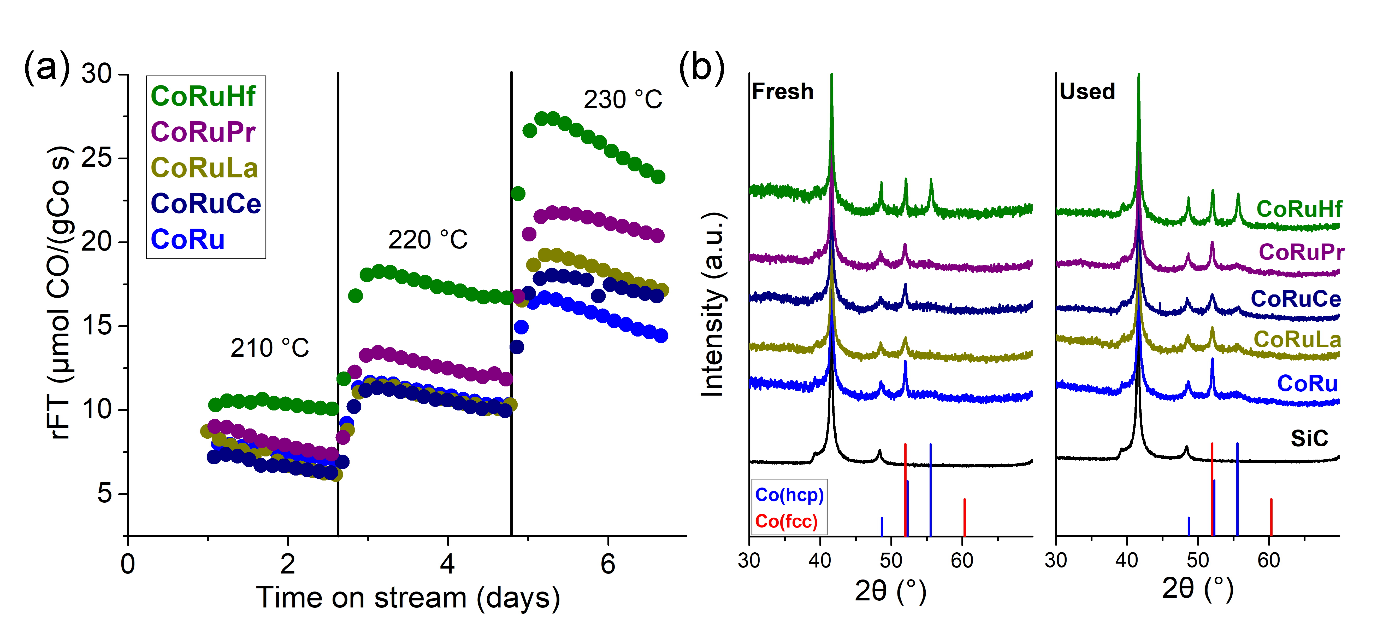 Figure 6 (a) Cobalt time yield in FTS from the catalysts selected from the second library. (b) Comparison of the fresh and spent catalyst materials. Table 4 FTS rate, CO conversion, and product selectivity after 1.8 days at 230°C of the SiC supported catalysts selected from the second library. Unsupported SamplesThe formation of the hcp Co phase supported on SiC and promoted with Hf and Ru motivated us to further investigate the effect of Hf and Ru on formation of hcp Co. To eliminate the effect from the support material a set of samples with different Hf:Co and Ru:Co atomic ratios were prepared and reduced at temperatures between 300 and 500 oC for different times. Samples showing a reduction time of 0 h were held at the reduction temperature for 5 min before cooling down at the natural rate of the furnace. The PXRD characterization results of the samples with three different Hf:Co ratios are provided in Figure 7. The sample with Hf:Co = 0 is reduced completely at 300 °C and shows the formation of the hcp Co phase. An increase in the reduction temperature to 500 °C leads to the formation of the fcc Co phase, which is clearly observed by the appearance of the (200) peak at 2θ = 60.34°. Hcp Co is further converted to the fcc phase with longer reduction times, 2 and 12 h, at 500 °C. The phase composition of each sample has been obtained by Rietveld refinement of the PXRD patterns (Supplementary Note 4). The final sample of this series, reduction for 12 h at 500 °C, contains hcp Co phase, 48 wt% and fcc Co, 52 wt% (Table S2). The addition of Hf to the samples shifts the temperature window of Co reduction and hcp to fcc conversion, as the PXRD patterns of the samples with Hf:Co = 0.04 and Hf:Co = 0.08 show (Figures 7b and c). The sample with Hf:Co = 0.04 reduced at 300 °C show mainly the peaks of CoO and some hcp Co (8 wt%). At 400 °C only the metallic phases of Co can be observed and hcp Co remains the dominant phase, 80 wt%, even after reduction at 500 °C for 12 h. Higher Hf content, Hf:Co = 0.08, increases further reduction and phase transformation temperatures. At 300 oC only the oxide phases CoO and Co3O4 are the present and their reduction has been completed at 500 °C. After reducing this sample at 500 °C for 12 h the most of Co is present as the hcp phase, 78 wt%, while very broad peaks corresponding to monoclinic HfO2 have been appeared. The addition of Ru promotes the reduction of Co at low temperature and enhances the stability of hcp Co at high temperature. In the absence of Hf pure hcp Co is observed at 300 oC (Figure 8a) that transformed to fcc Co 42 wt% at 500 oC and 12h. The samples containing Ru and Hf display no cobalt oxide phases after reduction at 300 °C (Figure 8 b and c) and their content of hcp Co is higher, at each reduction temperature, when compared to the samples with no Ru (Figures S5 and S6). The samples with Ru:Co = 0.003 and Hf:Co = 0.04 or Hf:Co = 0.08 show that even after 12 h reduction time at 500 °C the content fcc Co phase reaches only 9 wt% and 15 wt% respectively.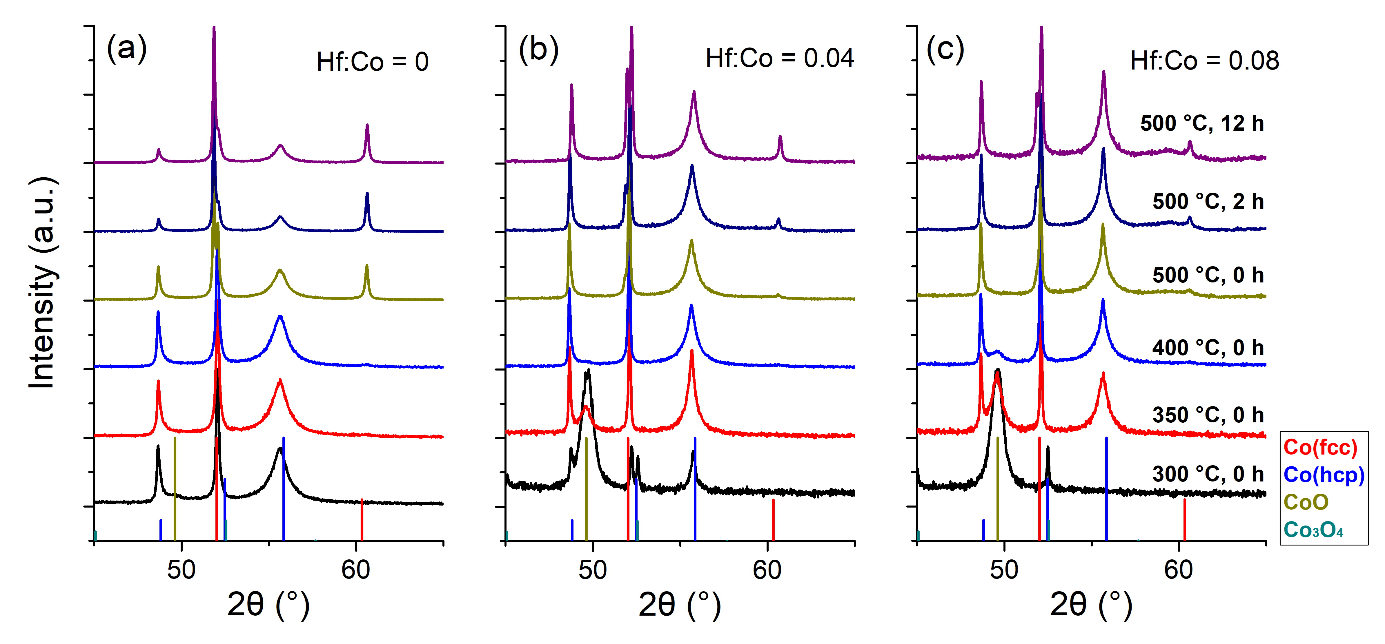 Figure 7 PXRD patterns of unsupported Co samples with (a) Hf:Co = 0, (b) Hf:Co = 0.04 and (c) Hf:Co = 0.08 and reduced at different temperatures and times. 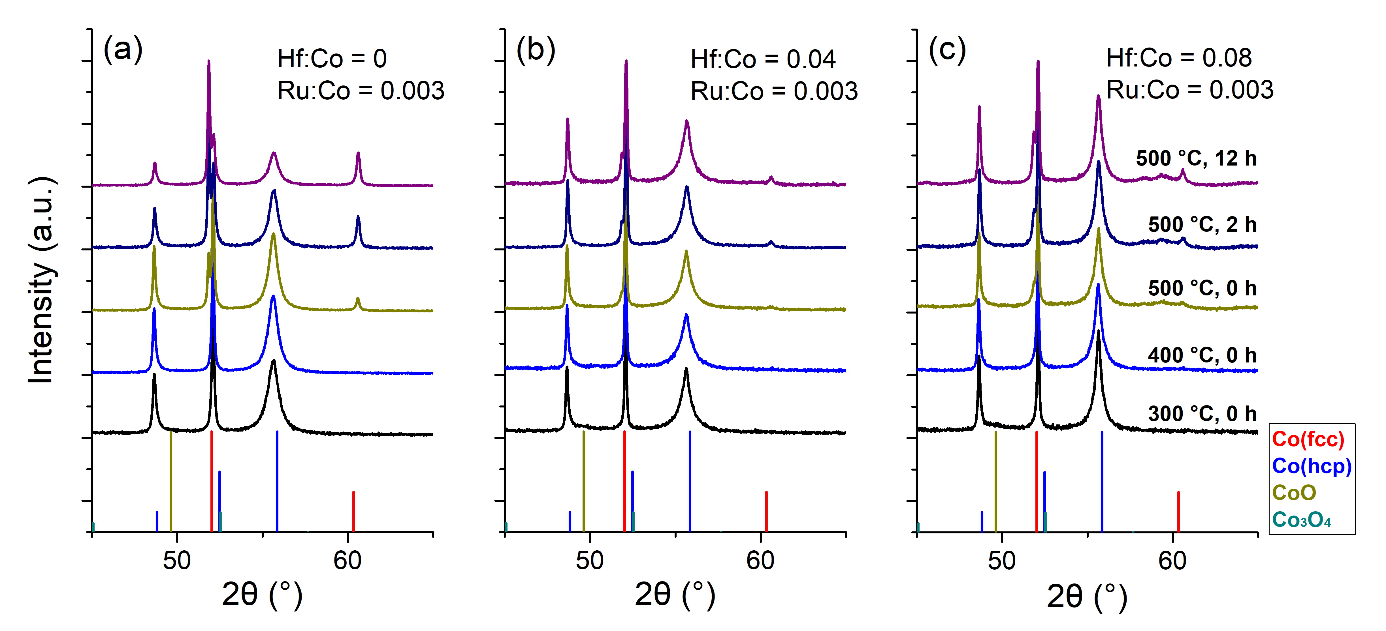 Figure 8 PXRD patterns of unsupported Co samples with Ru:Co = 0.003 and with (a) Hf:Co = 0, (b) Hf:Co = 0.04 and (c) Hf:Co = 0.08 and reduced at different temperatures and times.Fischer-Tropsch Synthesis – Third testThe promoting effect of Hf on the performance of hcp Co and FTS activity that was observed on the samples of second library motivated the further investigation its effect on catalytic activity when combined with two Ru contents, 0.01 wt% and 0.1 wt%. Five samples were prepared with fixed loading of Co (20 wt%), Ru loading 0.01 and 0.1 wt% with and without Hf (5 wt%). PXRD measurements (Figure S7) confirmed the presence of both Co phases in samples containing Hf while the samples without Hf display mainly fcc Co and only traces of hcp Co. Also SEM -EDS analysis on the sample 20Co/0.1Ru/5Hf showed that only a tiny fraction of Cl, 1 out of every 15 atoms added as HfOCl2, remained on the solid after reduction (Supplementary Note 5, Table S2 and Figure S8). The materials were tested in FTS at four different temperatures (Figure 9) and the catalytic activity of the samples containing Hf at each temperature was higher than the non-Hf containing  counterparts by a factor of ~ 1.6. Moreover, the sample 20Co/0.01Ru/5Hf displayed slightly higher Co time yield than the sample 20Co/0.1Ru at 230 oC and 240 oC. This result demonstrates that promotion with Hf at 5 wt% and the subsequent presence of hcp Co compensate the loss of activity caused by the decrease of Ru content by an order of magnitude. To investigate the stability of these catalysts under realistic conditions they were further tested for nine days at 230 oC under different syngas mixtures, H2:CO = 2, 1.75, 1.5 and again 2 (Supplenetary Note 6, Table S3 and Figure S9, steps 5-9). The results showed that the catalysts 20Co, 20Co/0.01Ru and 20Co/0.1Ru (Figure S9) retained their activity between the steps 6 and 9 indicating the stability conferred by the SiC support despite the treatment of catalysts with lower syngas mixtures for three days.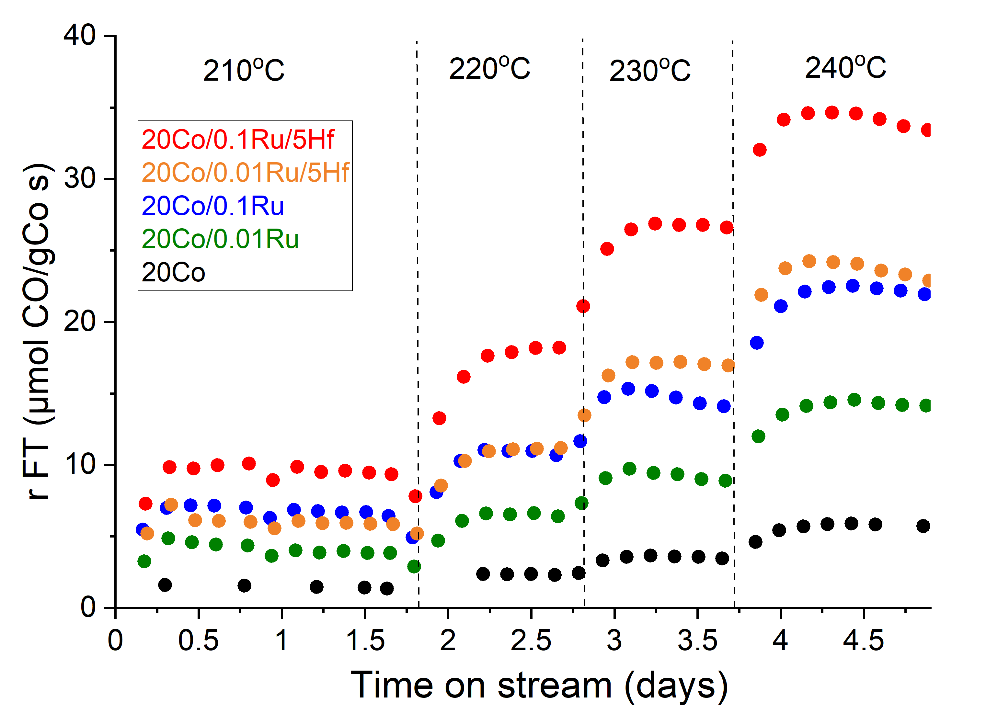 Figure 9 Cobalt time yield in FTS from the catalysts loaded with Ru 0.01 wt% and 0.1 wt%, with and without HfConclusionsApplication of the described high throughput protocol enabled the efficient screening of different support materials and promotors for the Co based FTS catalysts. The protocol allowed us to identify SiC as a suitable support for active and stable catalysts. Furthermore the promotors Ru and Hf were found to not only increase the stability of the catalysts, but also to enhance the stabilisation of the hcp Co phase, known to be more active in FTS than the fcc Co phase. Samples containing Co, Ru and Hf were scaled up alongside other samples promoted with Ru and rare earth elements and tested in the FTS under industrial conditions (230 °C, 20 bar). Here the material containing Co, Ru and Hf showed higher CO conversion than other catalysts tested and also exhibited the highest selectivity towards desirable C5+ components. The higher conversion and selectivity of this materials is attributed to the presence of the hcp Co phase. Further investigation of the impact of Hf in the formation of the different cobalt phases demonstrates that Hf shifts the reduction of CoO to higher temperatures and stabilizes the hcp phase at higher temperatures (500 °C) and also during longer reduction times. The addition of Ru to the samples facilitates the reduction of CoO, such that all samples, even those with higher amounts of Hf (up to 0.08 molar ratio) are reduced at temperatures of 300 °C. The simultaneous addition of Ru and Hf to the samples inhibits the transformation of the hcp to the fcc phase, to a greater extent than is achieved by the addition of Hf alone. AcknowledgementsThis work was supported by the Engineering and Physical Sciences Research Council (EPSRC), UK (EP/N010531/1). We thank the Diamond Light Source for provision of beam time on the I11 beamline. References[1] A.Y. Khodakov, W. Chu, P. Fongarland, Advances in the Development of Novel Cobalt Fischer−Tropsch Catalysts for Synthesis of Long-Chain Hydrocarbons and Clean Fuels, Chemical Reviews, 107 (2007) 1692-1744.[2] J. Sun, G. Yang, X. Peng, J. Kang, J. Wu, G. Liu, N. Tsubaki, Beyond Cars: Fischer-Tropsch Synthesis for Non-Automotive Applications, ChemCatChem, 11 (2019) 1412-1424.[3] J.-S. Jung, J.-S. Lee, G. Choi, S. Ramesh, D.J. Moon, The characterization of micro-structure of cobalt on γ-Al2O3 for FTS: Effects of pretreatment on Ru–Co/γ-Al2O3, Fuel, 149 (2015) 118-129.[4] M.K. Gnanamani, G. Jacobs, W.D. Shafer, B.H. Davis, Fischer–Tropsch synthesis: Activity of metallic phases of cobalt supported on silica, Catalysis Today, 215 (2013) 13-17.[5] A.Y. Khodakov, Fischer-Tropsch synthesis: Relations between structure of cobalt catalysts and their catalytic performance, Catalysis Today, 144 (2009) 251-257.[6] M. Argyle, C. Bartholomew, Heterogeneous Catalyst Deactivation and Regeneration: A Review, Catalysts, 5 (2015) 145.[7] P. Boldrin, J.R. Gallagher, G.B. Combes, D.I. Enache, D. James, P.R. Ellis, G. Kelly, J.B. Claridge, M.J. Rosseinsky, Proxy-based accelerated discovery of Fischer-Tropsch catalysts, Chemical Science, 6 (2015) 935-944.[8] J. Li, G. Jacobs, T. Das, B.H. Davis, Fischer–Tropsch synthesis: effect of water on the catalytic properties of a ruthenium promoted Co/TiO2 catalyst, Applied Catalysis A: General, 233 (2002) 255-262.[9] D.J. Moodley, J. van de Loosdrecht, A.M. Saib, M.J. Overett, A.K. Datye, J.W. Niemantsverdriet, Carbon deposition as a deactivation mechanism of cobalt-based Fischer–Tropsch synthesis catalysts under realistic conditions, Applied Catalysis A: General, 354 (2009) 102-110.[10] L. Braconnier, E. Landrivon, I. Clémençon, C. Legens, F. Diehl, Y. Schuurman, How does activation affect the cobalt crystallographic structure? An in situ XRD and magnetic study, Catalysis Today, 215 (2013) 18-23.[11] J.-X. Liu, H.-Y. Su, D.-P. Sun, B.-Y. Zhang, W.-X. Li, Crystallographic Dependence of CO Activation on Cobalt Catalysts: HCP versus FCC, Journal of the American Chemical Society, 135 (2013) 16284-16287.[12] S. Lyu, L. Wang, J. Zhang, C. Liu, J. Sun, B. Peng, Y. Wang, K.G. Rappé, Y. Zhang, J. Li, L. Nie, Role of Active Phase in Fischer–Tropsch Synthesis: Experimental Evidence of CO Activation over Single-Phase Cobalt Catalysts, ACS Catalysis, (2018) 7787-7798.[13] E. Iglesia, Design, synthesis, and use of cobalt-based Fischer-Tropsch synthesis catalysts, Applied Catalysis A: General, 161 (1997) 59-78.[14] P.J. vanBerge, R.C. Everson, Natural Gas Conversion IV, 107 (1997) 207-212.[15] D.I. Enache, B. Rebours, M. Roy-Auberger, R. Revel, In Situ XRD Study of the Influence of Thermal Treatment on the Characteristics and the Catalytic Properties of Cobalt-Based Fischer–Tropsch Catalysts, Journal of Catalysis, 205 (2002) 346-353.[16] Z. Pan, M. Parvari, D.B. Bukur, Fischer–Tropsch synthesis on Co/ZnO – Two step activation procedure for improved performance, Applied Catalysis A: General, 480 (2014) 79-85.[17] Y. Choong-Shik, S. Per, C. Hyunchae, The phase diagram of cobalt at high pressure and temperature: the stability of gamma(fcc)-cobalt and new epsilon'(dhcp) -cobalt, Journal of Physics: Condensed Matter, 10 (1998) L311.[18] V.A. de la Peña O′Shea, P.R. de la Piscina, N. Homs, G. Aromí, J.L.G. Fierro, Development of Hexagonal Closed-Packed Cobalt Nanoparticles Stable at High Temperature, Chemistry of Materials, 21 (2009) 5637-5643.[19] P. Serna, L.A. Baumes, M. Moliner, A. Corma, Combining high-throughput experimentation, advanced data modeling and fundamental knowledge to develop catalysts for the epoxidation of large olefins and fatty esters, Journal of Catalysis, 258 (2008) 25-34.[20] U. Rodemerck, D. Wolf, O.V. Buyevskaya, P. Claus, S. Senkan, M. Baerns, High-throughput synthesis and screening of catalytic materials: Case study on the search for a low-temperature catalyst for the oxidation of low-concentration propane, Chemical Engineering Journal, 82 (2001) 3-11.[21] M. Lucas, P. Claus, High throughput screening in monolith reactors for total oxidation reactions, Applied Catalysis A: General, 254 (2003) 35-43.[22] H.W. Turner, A.F. Volpe, W.H. Weinberg, High-throughput heterogeneous catalyst research, Surface Science, 603 (2009) 1763-1769.[23] S. Lögdberg, D. Tristantini, Ø. Borg, L. Ilver, B. Gevert, S. Järås, E.A. Blekkan, A. Holmen, Hydrocarbon production via Fischer–Tropsch synthesis from H2-poor syngas over different Fe-Co/γ-Al2O3 bimetallic catalysts, Applied Catalysis B: Environmental, 89 (2009) 167-182.[24] H. Karaca, O.V. Safonova, S. Chambrey, P. Fongarland, P. Roussel, A. Griboval-Constant, M. Lacroix, A.Y. Khodakov, Structure and catalytic performance of Pt-promoted alumina-supported cobalt catalysts under realistic conditions of Fischer–Tropsch synthesis, Journal of Catalysis, 277 (2011) 14-26.[25] K. Shimura, T. Miyazawa, T. Hanaoka, S. Hirata, Fischer–Tropsch synthesis over alumina supported cobalt catalyst: Effect of promoter addition, Applied Catalysis A: General, 494 (2015) 1-11.[26] G. Jacobs, P.M. Patterson, Y. Zhang, T. Das, J. Li, B.H. Davis, Fischer–Tropsch synthesis: deactivation of noble metal-promoted Co/Al2O3 catalysts, Applied Catalysis A: General, 233 (2002) 215-226.[27] Ø. Borg, P.D.C. Dietzel, A.I. Spjelkavik, E.Z. Tveten, J.C. Walmsley, S. Diplas, S. Eri, A. Holmen, E. Rytter, Fischer–Tropsch synthesis: Cobalt particle size and support effects on intrinsic activity and product distribution, Journal of Catalysis, 259 (2008) 161-164.[28] S. Karimi, A. Tavasoli, Y. Mortazavi, A. Karimi, Cobalt supported on Graphene – A promising novel Fischer–Tropsch synthesis catalyst, Applied Catalysis A: General, 499 (2015) 188-196.[29] G. Jacobs, T.K. Das, Y. Zhang, J. Li, G. Racoillet, B.H. Davis, Fischer–Tropsch synthesis: support, loading, and promoter effects on the reducibility of cobalt catalysts, Applied Catalysis A: General, 233 (2002) 263-281.[30] Z. Cai, J. Li, K. Liew, J. Hu, Effect of La2O3-dopping on the Al2O3 supported cobalt catalyst for Fischer-Tropsch synthesis, Journal of Molecular Catalysis A: Chemical, 330 (2010) 10-17.[31] S.A. Chernyak, E.V. Suslova, A.V. Egorov, L. Lu, S.V. Savilov, V.V. Lunin, New hybrid CNT–alumina supports for Co-based Fischer–Tropsch catalysts, Fuel Processing Technology, 140 (2015) 267-275.[32] T.O. Eschemann, J. Oenema, K.P. de Jong, Effects of noble metal promotion for Co/TiO2 Fischer-Tropsch catalysts, Catalysis Today, 261 (2016) 60-66.[33] H. Wu, Y. Yang, H. Suo, M. Qing, L. Yan, B. Wu, J. Xu, H. Xiang, Y. Li, Effects of ZrO2 promoter on physic-chemical properties and activity of Co/TiO2–SiO2 Fischer–Tropsch catalysts, Journal of Molecular Catalysis A: Chemical, 396 (2015) 108-119.[34] S.L. Soled, E. Iglesia, R.A. Fiato, J.E. Baumgartner, H. Vroman, S. Miseo, Control of Metal Dispersion and Structure by Changes in the Solid-State Chemistry of Supported Cobalt Fischer–Tropsch Catalysts, Topics in Catalysis, 26 (2003) 101-109.[35] C.H. Mauldin, S.M. Davis, K.B. Arcuri, Cobalt catalysts for the conversion of methanol and for Fischer-Tropsch synthesis to produce hydrocarbons, in, Google Patents, 1987.[36] T.E. Feltes, L. Espinosa-Alonso, E.d. Smit, L. D’Souza, R.J. Meyer, B.M. Weckhuysen, J.R. Regalbuto, Selective adsorption of manganese onto cobalt for optimized Mn/Co/TiO2 Fischer–Tropsch catalysts, Journal of Catalysis, 270 (2010) 95-102.[37] J.A. Delgado, C. Claver, S. Castillón, D. Curulla-Ferré, V.V. Ordomsky, C. Godard, Fischer–Tropsch synthesis catalysed by small TiO2 supported cobalt nanoparticles prepared by sodium borohydride reduction, Applied Catalysis A: General, 513 (2016) 39-46.[38] Y. Zhang, K. Liew, J. Li, X. Zhan, Fischer–Tropsch Synthesis on Lanthanum Promoted Co/TiO2 Catalysts, Catalysis Letters, 139 (2010) 1-6.[39] A. Juan, D.E. Damiani, Characterization of RuMo-SiO2 catalysts. A comparative study before and after CO hydrogenation reaction, Journal of Materials Chemistry, 6 (1996) 1433-1439.[40] D. Kistamurthy, A.M. Saib, D.J. Moodley, J.W. Niemantsverdriet, C.J. Weststrate, Ostwald ripening on a planar Co/SiO2 catalyst exposed to model Fischer–Tropsch synthesis conditions, Journal of Catalysis, 328 (2015) 123-129.[41] T. Riedel, M. Claeys, H. Schulz, G. Schaub, S.-S. Nam, K.-W. Jun, M.-J. Choi, G. Kishan, K.-W. Lee, Comparative study of Fischer–Tropsch synthesis with H2/CO and H2/CO2 syngas using Fe- and Co-based catalysts, Applied Catalysis A: General, 186 (1999) 201-213.[42] A.Y. Khodakov, R. Bechara, A. Griboval-Constant, Fischer–Tropsch synthesis over silica supported cobalt catalysts: mesoporous structure versus cobalt surface density, Applied Catalysis A: General, 254 (2003) 273-288.[43] G.J. Haddad, B. Chen, J.J.G. Goodwin, Effect of La3+Promotion of Co/SiO2on CO Hydrogenation, Journal of Catalysis, 161 (1996) 274-281.[44] A.Y. Khodakov, J. Lynch, D. Bazin, B. Rebours, N. Zanier, B. Moisson, P. Chaumette, Reducibility of Cobalt Species in Silica-Supported Fischer–Tropsch Catalysts, Journal of Catalysis, 168 (1997) 16-25.[45] A. Michiaki, Y. Kiyotaka, H.Y. Zhuo, F. Kaoru, Fischer–Tropsch Synthesis with Supported Cobalt Catalyst. Promoting Effects of Lanthanum Oxide for Cobalt/Silica Catalyst, Bulletin of the Chemical Society of Japan, 69 (1996) 1509-1516.[46] M.K. Gnanamani, G. Jacobs, U.M. Graham, M.C. Ribeiro, F.B. Noronha, W.D. Shafer, B.H. Davis, Influence of carbide formation on oxygenates selectivity during Fischer-Tropsch synthesis over Ce-containing Co catalysts, Catalysis Today, 261 (2016) 40-47.[47] G. Jiao, Y. Ding, H. Zhu, X. Li, J. Li, R. Lin, W. Dong, L. Gong, Y. Pei, Y. Lu, Effect of La2O3 doping on syntheses of C1–C18 mixed linear α-alcohols from syngas over the Co/AC catalysts, Applied Catalysis A: General, 364 (2009) 137-142.[48] J.A. Díaz, A. Romero, A.M. García-Minguillán, A. Giroir-Fendler, J.L. Valverde, Carbon nanofibers and nanospheres-supported bimetallic (Co and Fe) catalysts for the Fischer–Tropsch synthesis, Fuel Processing Technology, 138 (2015) 455-462.[49] M. Lacroix, L. Dreibine, B. de Tymowski, F. Vigneron, D. Edouard, D. Bégin, P. Nguyen, C. Pham, S. Savin-Poncet, F. Luck, M.-J. Ledoux, C. Pham-Huu, Silicon carbide foam composite containing cobalt as a highly selective and re-usable Fischer–Tropsch synthesis catalyst, Applied Catalysis A: General, 397 (2011) 62-72.[50] I.G. Solomonik, K.O. Gryaznov, V.F. Skok, V.Z. Mordkovich, Formation of surface cobalt structures in SiC-supported Fischer-Tropsch catalysts, RSC Advances, 5 (2015) 78586-78597.[51] G.R. Johnson, S. Werner, K.C. Bustillo, P. Ercius, C. Kisielowski, A.T. Bell, Investigations of element spatial correlation in Mn-promoted Co-based Fischer–Tropsch synthesis catalysts, Journal of Catalysis, 328 (2015) 111-122.[52] M.J. Keyser, R.C. Everson, R.L. Espinoza, Fischer–Tropsch studies with cobalt–manganese oxide catalysts: Synthesis performance in a fixed bed reactor, Applied Catalysis A: General, 171 (1998) 99-107.[53] S. Zeng, Y. Du, H. Su, Y. Zhang, Promotion effect of single or mixed rare earths on cobalt-based catalysts for Fischer–Tropsch synthesis, Catalysis Communications, 13 (2011) 6-9.[54] D. Lorito, C. Ruocco, V. Palma, A. Giroir-Fendler, F.C. Meunier, Reconstruction of ceria-supported Pt-Co particles under H2 and CO at 220°C, Applied Catalysis B: Environmental, 197 (2016) 56-61.[55] H. Ming, B.G. Baker, M. Jasieniak, Characterization of cobalt Fischer–Tropsch catalysts: 2. Rare earth-promoted cobalt-silica gel catalysts prepared by wet impregnation, Applied Catalysis A: General, 381 (2010) 216-225.[56] W. Ma, G. Jacobs, T.K. Das, C.M. Masuku, J. Kang, V.R.R. Pendyala, B.H. Davis, J.L.S. Klettlinger, C.H. Yen, Fischer–Tropsch Synthesis: Kinetics and Water Effect on Methane Formation over 25%Co/γ-Al2O3 Catalyst, Industrial & Engineering Chemistry Research, 53 (2014) 2157-2166.SupportCo loading (%)PromoterAl2O35101520-SiO25101520Ru (0.1%)TiO25101520Re (0.1%)ZrO25101520Mo (5%)SiC5101520Mn (5%)AC5101520La (5%)SampleSelectivitySelectivitySelectivitySelectivityFTS RateCO conversionCompositionCH4C2-4C5+CO2%%%%[µmol CO/(gCo s)]%Co11.2210.9376.461.399.0615.74CoRu9.339.8378.552.2810.0721.04CoRe10.8511.7476.101.319.0216.70CoMn26.1729.6444.190.002.173.03CoMo15.9913.5965.904.527.8611.77CoLa10.5516.2372.600.629.2514.59CoRuLa8.7410.0680.750.4420.6928.64Co and Ru (wt%)Co and Ru (wt%)Promoter (wt%)Promoter (wt%)Promoter (wt%)Promoter (wt%)Promoter (wt%)Promoter (wt%)Promoter (wt%)Promoter (wt%)Co and Ru (wt%)Co and Ru (wt%)RE (La, Ce, Pr, Nd)RE (La, Ce, Pr, Nd)RE (La, Ce, Pr, Nd)RE (La, Ce, Pr, Nd)HfHfHfHf20--510--2.55-200.12.5510151.252.5510SampleSelectivitySelectivitySelectivitySelectivityFTS RateCO conversionCompositionCH4C2-4C5+CO2%%%%[µmol CO/(gCo s)]%CoRu11.4810.8076.900.8214.4332.37CoRuLa11.8418.9968.570.6017.1433.36CoRuCe9.4812.6477.330.5516.7133.85CoRuPr10.1414.0075.380.4820.3840.21CoRuHf11.557.9080.190.3623.9044.43